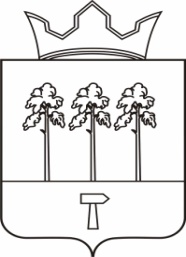 Ножовское сельское поселениеАдминистрация поселенияПОСТАНОВЛЕНИЕ 17.01.2019 г.				                      		            № 9Об организации пожарно-профилактической работы в жилом секторе и на объектах с массовым пребыванием людей на территории Ножовского сельского поселенияВ соответствии с Федеральным законом от 06.10.2003 года № 131-ФЗ «Об общих принципах организации местного самоуправления в Российской Федерации», со ст. 63 Федерального закона от 22.07.2008 г.  №123-ФЗ «Технический регламент о требованиях пожарной безопасности»,  Правилами противопожарного режима в Российской Федерации, утвержденными постановлением Правительства Российской Федерации от 25.04. 2012 года № 390 «О противопожарном режиме», в целях обеспечения защищенности населения и имущества от пожаров, повышения ответственности организаций, должностных лиц и граждан в сфере обеспечения пожарной безопасности на территории Ножовского сельского поселения, во исполнение Федерального закона от 21 декабря 1994 года № 69-ФЗ «О пожарной безопасности» администрация Ножовского сельского поселения ПОСТАНОВЛЯЕТ:1. Утвердить Положение об организации пожарно-профилактической работы в жилом секторе и на объектах с массовым пребыванием людей на территории Ножовского сельского поселения (прилагается).2. Помощнику главы  Ножовского сельского поселения (Белицкой С.Н.), активизировать деятельность по проведению пожарно-профилактической работы в жилом секторе и на объектах с массовым пребыванием людей.3. Разместить настоящее постановление на официальном сайте органов местного самоуправления Ножовского сельского поселения.4. Контроль за исполнением настоящего постановления оставляю за собой.Глава поселения                                                            Г.В.Пахольченко УТВЕРЖДЕНОпостановлением администрацииНожовского сельского поселенияот 17.01.2019 г. № 9Положениео порядке организации и проведения пожарно-профилактической работы в жилом секторе и на объектах с массовым пребыванием людей на территории Ножовского сельского поселенияI. Общие положения1.1 Положение о порядке организации и проведения пожарно-профилактической работы в жилом секторе и на объектах с массовым пребыванием людей на территории Ножовского сельского поселения (далее-Положение) определяет цели, задачи и порядок проведения противопожарной пропаганды и информирования населения о мерах пожарной безопасности.1.2 Основными целями проведения пожарно-профилактической работы в жилом секторе и на объектах с массовым пребыванием людей на территории Ножовского сельского поселения являются:- снижение количества пожаров и степени тяжести их последствия;- совершенствование знаний населения в области пожарной безопасности.1.3 Основными задачами информирования населения о мерах пожарной безопасности и проведения противопожарной пропаганды являются:- совершенствование знаний и навыков населения по организации проведению мероприятий, направленных на предотвращение пожаров, порядку действий при возникновении пожара, изучению приемов применения первичных средств пожаротушения;- совершенствование форм и методов противопожарной пропаганды;- оперативное доведение до населения информации в области пожарной безопасности;- создание условий для привлечения граждан на добровольной основе к деятельности по предупреждению и тушению пожаров, а также участия в борьбе с пожарами.Противопожарную пропаганду проводят работники администрации Ножовского сельского поселения, личный состав добровольных пожарных дружин, а также руководители предприятий и организаций.II. Организация противопожарной пропагандыНа территории Ножовского сельского поселения противопожарная пропаганда осуществляется посредством:- изготовления и распространения среди населения противопожарных памяток, листовок;- размещения в организациях, занятых обслуживанием жилищного фонда, объектах муниципальной собственности (здравоохранения, образования, культуры и спорта) информационных стендов пожарной безопасности;- изготовления и размещения социальной рекламы по пожарной безопасности;- организации конкурсов, выставок, соревнований на противопожарную тематику;- привлечения средств массовой информации;- использования других, не запрещенных законодательством Российской Федерации форм, информирования населения.Противопожарная пропаганда проводится в соответствии с законодательством за счет средств, выделяемых из бюджета Ножовского сельского поселения.III. Организация информирования населения о мерах пожарной безопасности на территории Частинского муниципального районаОрганизация информирования населения о мерах пожарной безопасности включает в себя:- планирование встреч с населением с целью информирования населения о мерах пожарной безопасности;- ежегодное информирование населения в области пожарной безопасности в преддверии летнего и зимнего периодов;- привлечение специализированных организаций с целью проведения учебно-методических сборов, учений, тренировок, других мероприятий по обучению пожарной безопасности;- издание агитационной литературы, в том числе противопожарных памяток, листовок.